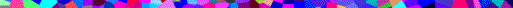 Развитие чувств и эмоцииМузыкальное искусство, непосредственно и сильно воздействует на человека уже в первые годы его жизни. Музыка по выражению Стендаля – является единственным искусством, проникающим в сердце человека так глубоко, что может изображать даже переживание его души. Музыкальная работа с детьми – это аргумент, без которого музыкальная пропаганда в массах никогда не будет давать полноценных результатов. Уровень музыкальной культуры подрастающего поколения в настоящее время во многом зависит от решения проблемы эстетического воспоминания и образования. Недооценка роли музыкальной культуры в формирование личности в годы застоя породила дисгармонию в формировании духовного мира молодежи, отрицательно сказалась на развитии эмоциональной сферы, играющей важную роль в трудовой общественной и личной жизни человека.Музыка близка эмоциональной натуре ребенка. Эмоции – это конкретные формы протекания психических процессов переживания того или иного чувства. Выражение эмоций средствами музыки имеет давнюю традицию. «С древнейших времен человек стремился воспроизводить в пении или в инструментальных наигрышах то, что он слышал вокруг себя: щебетание птиц, грохотание грома, журчание ручья, жужжание прялки. Главную же основу музыкального искусства  составляет осмысленная и чувственно выразительная речь человека» (Нестепьев И.).Воздействуя на чувства, эмоции, мысли людей музыка способствует эмоциональному познанию окружающей действительности и помогает ее преобразованию, изменению. Психолог Б.М. Теплов говорил по этому поводу: «Музыка прежде всего путь к познанию огромного и содержательному мира человеческих чувств».Эмоция – кратковременная реакция человека на какое - либо событие.Чувство – устойчивое эмоциональное состояние, которое выражает отношение человека к чему – либо.Воздействие музыки – более сильное, чем другие виды искусства.«Одной любви музыка уступает, но и сама любовь – это мелодия» (А.С. Пушкин). Впечатления детства глубоки и сильны, порой неизгладимы; использование музыкального искусства для углубления этих впечатлений – вот важная задача, которую стремится осуществить педагоги в процессе воспитания детей дошкольного возраста. Они пользуются музыкой, как одним из средств эмоционально-образного познание ребенком окружающей жизни, формирование его личности. Детский сад ставит цель – воспитывать средствами музыки чувства ребенка, его характер и волю, способность к тому, чтобы музыка проникала в душу ребенка, вызывала ответную эмоциональную реакцию, живое осмысленное отношение к окружающей действительности. Музыкальный материал для детей должен быть тщательно подобран, отражать важные события в жизни народа, его героическую историю, отражать картины и явления природы, народную музыку. Надо приобщать детей к шедеврам мировой музыкальной культуры. «Нельзя допускать примитивизма, предполагая, что детям он доступен» (Ветлугина Н.А.).Произведения, используемые в работе с детьми дошкольниками, должны отвечать следующим художественно-педагогическим требованиям:Быть высокоидейными, способствовать пробуждению гуманных чувств;Быть художественными;Содержательными и занимательными по сюжету;Мелодичными;Простыми по форме и доступными по содержанию.Отвечать принципам сознательности и активности, наглядности. И, наконец, все приобретенные детьми знания должны найти себе применение в практической музыкальной деятельности, соответствующей возрасту ребенка.